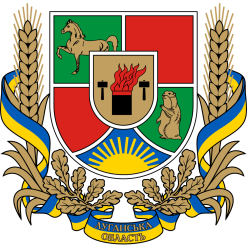 МАТЕРІАЛИдо Єдиного дня інформування населення області за темою«30 липня – Всесвітній день протидії торгівлі людьми»Сєвєродонецьк2019Інформаційний матеріал Департаменту соціального захисту населення облдержадміністрації до єдиного дня інформування населення області за темою «До Всесвітнього дня протидії торгівлі людьми»Щороку, починаючи з 2014 року, 30 липня світова спільнота відзначає Всесвітній день протидії торгівлі людьми, який був проголошений Генеральною Асамблеєю ООН у 2013 році з метою підвищення інформованості громадськості про цю глобальну проблему і привернення уваги до тяжкого становища мільйонів жінок, чоловіків і дітей з усіх куточків світу, які стали жертвами торгівлі людьми, а також заохочення людей активно допомагати і протидіяти цьому злочину.Торгівля людьми – це форма сучасного рабства та порушення прав людини, від якої потерпають чоловіки, жінки та діти, та яка не втрачає актуальності 
у ХХІ столітті для жодної країни світу, включаючи Україну. Україна була серед перших країн у Європі, яка у 1998 році встановила кримінальну відповідальність за торгівлю людьми. У Кримінальному кодексі України покарання за торгівлю людьми передбачено статтею 149, яка визначає ці злочинні дії як вербування, переміщення, переховування, передачу або одержання людини, вчинені з метою експлуатації, з використанням обману, шантажу чи уразливого стану особи. Відповідно до законодавства, торгівля людьми– здійснення незаконної угоди, об'єктом якої є людина, а так само вербування, переміщення, переховування, передача або одержання людини, вчинені з метою експлуатації, у тому числі сексуальної, з використанням обману, шахрайства, шантажу, уразливого стану людини або із застосуванням чи погрозою застосування насильства, з використанням службового становища або матеріальної чи іншої залежності від іншої особи, що відповідно до Кримінального кодексу України визнаються злочином.Метою торгівлі людьми є експлуатація. Які ж форми експлуатації існують?По-перше, що слід зазначити, торгівля людьми не тотожна проституції. Ці два явища часто поєднані у публічному дискурсі з тієї простої причини, що більшість поширених сценаріїв торгівлі людьми в Європі належить саме до випадків торгівлі людьми з метою сексуальної експлуатації, продажу жінок за кордон з метою розпусти, використання в порнобізнесі та інше. Сексуальна експлуатація – це один з видів експлуатації праці людини, зокрема в галузі проституції (здійснення природних статевих актів, задоволення статевої пристрасті неприродним способом, вчинення будь-яких інших дій сексуального характеру з метою отримання доходів, а не на основі приязні чи особистої симпатії) чи в суміжних з нею сферах. Використання в порнобізнесі – це фактичне використання людини для створення предметів порнографічного характеру, незалежно від її ролі в даному процесі.Відомою у боротьбі з торгівлею людьми серед останніх міжнародних документів стала Гаазька Міністерська Декларація європейських рекомендацій щодо ефективних заходів з попередження та боротьби із торгівлею жінками з метою сексуальної експлуатації 1997 року. У цій Декларації запропоновано цілий комплекс заходів у рамках Європи, Європейського Союзу, країн-кандидатів у члени співтовариства. Торгівля жінками у цьому документі визначається як “будь-які дії, спрямовані на легальне або нелегальне ввезення, провезення, перебування або вивезення з території країни жінок з метою їх прибуткової сексуальної експлуатації, з використанням примушування, зокрема насильства, погроз або обману, зловживання службовим становищем, або іншого тиску, в наслідок якого особа не має ніякого реального та задовільного вибору як тільки скоритися цьому тиску або вчиненим протиправним діям.Що ж до України то в останні роки збільшується кількість випадків експлуатації з метою трудової експлуатації. У випадку експлуатації праці кінцевою метою торгівлі людьми є саме примусова праця. Про те, що праця є примусовою, може свідчити:використання людини, яка працює через погрозу застування насильства;невиплата винагороди за раніше виконану роботу; погроза видачі працівника-нелегала органам влади; обмеження свободи пересування;неповернення невідібраного паспорту або інші обставини. Поміж іншим, до трудової експлуатації на практиці відносять примусову консумацію та примусове залучення особи до жебрацтва, особливо дітей. Найпоширенішими злочинами щодо неповнолітніх українців є експлуатація в дитячій порностудії, схиляння до проституції, дитяча праця у сфері послуг та жебрацтво. Діти в силу свого віку є найменш захищеною та вразливою категорією громадян. За статистикою, в Україні 30% дівчат і 10% хлопців до 14 років ставали жертвами насилля. Торгівля дітьми відноситься до категорії особливо тяжких злочинів, який є одним з найбільш латентних та складних для розслідування злочинів проти волі, честі та гідності особи.  Експлуатація охоплює широке коло ситуацій, пов’язаних з торгівлею людьми і стосується як дітей, так і дорослих, працю яких можуть використовувати на будівництвах, у сільському господарстві, в приватних господарствах чи на тяжких низькооплачуваних роботах.Інший напрям боротьби з торгівлею людьми спрямовує зусилля на протидію такому явищу як втягнення у злочинну діяльність. Втягнення у злочинну діяльність – це дії, пов’язані з безпосереднім психічним чи фізичним впливом на особу та вчиненні з метою викликати унеї прагнення взяти участь в одному з кількох злочинів. При цьому можуть використовуватись різноманітні способи впливу. Залучення в боргову кабалу – фактичне поставлення особи в стан повної матеріальної залежності іншої особи. Експлуатація такої особи триває до тих пір, поки вона не відпрацює свій “борг” (у більшості випадків – ціну, яку за неї було сплачено та витрати пов’язані з її утриманням). Часто такі борги є сфабрикованими, до яких зараховуються суми грошей, витрачених на проживання, харчування та продовження терміну перебування на території іноземної країни за підробленими візами. Таким чином, людина опиняється в запланованій борговій залежності, яка постійно зростає. До неї додаються надумані штрафи (наприклад в сексуальній експлуатації: спізнення до клієнта чи від нього, відмова вживати з клієнтом алкогольні напої та інше). Усиновлення чи удочеріння в комерційних цілях – це оформлення спеціальним юридичним документом встановлення батьківської опіки над дітьми, позбавленими батьківського піклування, з метою подальшого їх використання для отримання доходів (у жебракуванні, занятті азартними іграми чи для подальшого укладення щодо них угод пов’язаних з фактичною передачею права власності). Про недопущення отримання комерційної вигоди із усиновлення та здійснення посередництва вказують міжнародно-правові документи. Так, відповідно до ст. 32 Конвенції про захист дітей та співробітництво в галузі міждержавного усиновлення ніхто не повинен одержувати невиправдану фінансову чи іншу вигоду від діяльності, що стосується міждержавного усиновлення. Тільки витрати та видатки, включаючи розумні професійні гонорари особам, які приймають участь в процесі усиновлення, можуть встановлюватись або виплачуватись. Керівники, адміністратори і службовці органів, що приймають участь в процесі усиновлення, не одержують винагородження за надані послуги, яке є безпідставно високим. При цьому кожна держава – учасниця Конвенції про права дитини щодо торгівлі дітьми, дитячої проституції і дитячої порнографії забезпечує, щоб, як мінімум, наступні діяння і види діяльності були повною мірою охоплені її кримінальним або карним правом, незалежно від того, чи були ці злочини вчинені на національному або транснаціональному рівні, або в індивідуальному чи організованому порядку, зокрема неправомірне схиляння в якості посередництва до згоди на усиновлення дитини з порушенням застосовних міжнародно-правових актів щодо усиновлення.Використання у збройних конфліктах – використання особи для виконання нею бойових завдань, пов’язаних з поваленням державної влади або порушенням суверенітету і територіальної цілісності інших держав тощо. Збройні конфлікти стають каталізаторами збільшення фактів торгівлі людьми, що обумовлюється багатьма факторами. Серед них – складна криміногенна обстановка в зоні конфлікту, послаблення державних інститутів, дисфункція правоохоронних органів у зоні збройних конфліктів, складність правового статусу непідконтрольних територій, зміна гендерного балансу на окремих територіях та інші. В умовах збройних конфліктів найбільш розповсюдженими формами торгівлі людьми з метою подальшою експлуатації стають: - вербування, переміщення, передача, переховування або одержання осіб чоловічої статі з метою поповнення лав особового складу збройних сил сторін, що беруть участь у конфлікті;- використання примусової праці і рабства для задоволення потреб озброєних груп;- сексуальна експлуатація (військова проституція, насильницька вагітність);- втягнення у злочинну діяльність.Крім того, під час збройного конфлікту факти торгівлі людьми найчастіше супроводжуються вчиненням інших тяжких протиправних дій, як-то сексуальне насильство, катування тощо, або погроза застосування таких дій. Слід зазначити, що Україна докладає багато зусиль у сфері протидії торгівлі людьми, особливо в частині поширення Національного механізму взаємодії суб’єктів, які здійснюють заходи у сфері протидії торгівлі людьми. Міністерство соціальної політики України визначено національним координатором у сфері протидії торгівлі людьми, та, відповідно до своїх повноважень, здійснює координацію діяльності органів виконавчої влади, проводить інформаційно-просвітницькій акції, забезпечує встановлення статусу особи, яка постраждала від торгівлі людьми та надання допомоги таким особам.На регіональному рівні, згідно із розпорядженням голови обласної державної адміністрації – керівника обласної військово-цивільної адміністрації, Департамент соціального захисту населення визначено структурним підрозділом, відповідальним за проведення процедури встановлення статусу особи, яка постраждала від торгівлі людьми. Громадська організація «Регіональний правозахисний соціолого-освітній центр «Жінки Донбасу» надає реінтеграційну допомогу постраждалим від торгівлі людьми у Луганській області.При облдержадміністрації діє обласна Координаційна рада з питань сім'ї, ґендерної рівності, демографічного розвитку та протидії торгівлі людьми, яка займається вирішенням зазначених питань.Однак, не дивлячись на значну кількість інформації стосовно цього явища у засобах масової інформації та підвищення обізнаності серед широкого загалу, багато осіб, які постраждали від торгівлі людьми, не свідомі того, що те, що з ними трапилось, є злочином, а вони – потерпілими. Вони не знають про можливості захисту своїх прав та інтересів та відшкодування шкоди, завданої їм цим злочином.Так, за 2016 рік в Луганській області встановлено 6 статусів осіб, які постраждали від торгівлі людьми, за 2017 рік – 13 статусів, за 2018 – 13, з початку 2019 року – 2.Слід зазначити, що останніми роками спостерігається тенденція до збільшення кількості осіб, які постраждали від торгівлі людьми, тому у разі потрапляння у ситуацію торгівлі людьми необхідно звертатись до органів Національної поліції, соціального захисту населення, громадських організацій де вам буде надано кваліфіковану консультацію та допомогу, а також за телефонами 527 
та 0 800 505 501 – Національна безкоштовна гаряча лінії з питань протидії торгівлі людьми та консультування мігрантів.